Dear Sir/MadamApplication No:   21/00023/DISCONProposal:	Discharge of Condition 3 (Schedule of existing materials to be salvaged for re-use) of Planning Permission 20/00426/FULLocation:	Creswell Leisure Centre Duke Street Creswell WorksopApplicant:	Mr Dan StackI refer to the above application for discharge of conditions.I can confirm that the materials to be salvaged, the method for their removal from the building and the method of storage are acceptable to discharge condition 3 of planning permission 20/00426/FULYours faithfully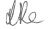 Karen WakePlanner Development ControlYour Ref:  Duke Street Creswell - Demo P...Our Ref:  21/00023/DISCON/PP-09388720Case Officer:  Mrs Karen Wake (Mon, Tues, Wed)Telephone:  01246 242266E-mail: dev.control@bolsover.gov.ukDate:  15th January 2021Mr Dan StackChevin Group Holdings44 Friar GateDerbyDE1 1DASarah Kay MRTPIPlanning Manager